              REGULAMIN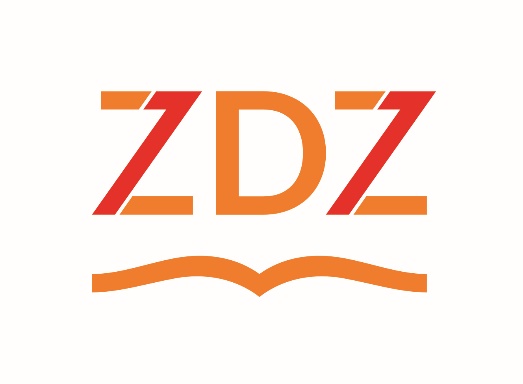 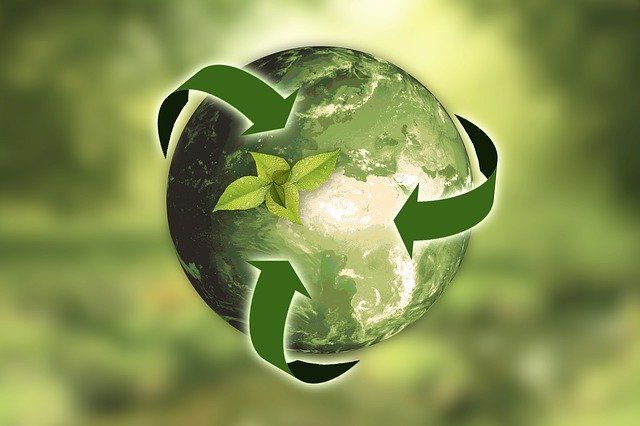      KONKURSU EKOLOGICZNEGO    „ŚWIATOWY DZIEŃ ZIEMI 2021    – PRZYWRÓĆ NASZĄ PLANETĘ”Postanowienia ogólne§1Organizatorem konkursu jest  Zespół Szkół w Rybniku ZDZ w Katowicach, ul. Klasztorna 14, 44-200 Rybnik, zwany dalej Organizatorem, a koordynatorem konkursu jest Izabela Gońsior – nauczyciel biologii i przyrody.Regulamin określa warunki uczestnictwa w Konkursie, procedurę zgłaszania uczestników Konkursu, zwanych dalej Uczestnikami, oraz wyłonienia zwycięzcy.Konkurs skierowany jest do uczniów wszystkich klas Zespołu Szkół w Rybniku ZDZ w Katowicach.Udział w konkursie jest całkowicie dobrowolny.Wyłonienie Zwycięzcy Konkursu nastąpi poprzez sprawdzenie prawidłowości odpowiedzi udzielonych przez uczniów w przygotowanym przez Organizatora teście wiedzy na temat alternatywnych źródeł energii oraz zagrożeń związanych ze zmianą klimatu.W Konkursie przyznawane są nagrody, o których mowa w paragrafie
 6 niniejszego regulaminu.Cele konkursu§ 2Obchody Światowego Dnia Ziemi 2021.Kształtowanie postaw wobec zagrożeń ekologicznych.Wzbudzanie poczucia odpowiedzialności za stan środowiska przyrodniczego.Uświadamianie zagrożeń środowiska wynikających z działalności człowieka.Kształtowanie nawyków dotyczących wtórnego wykorzystania odpadów. Warunki uczestnictwa w konkursie§ 3Autorem pracy konkursowej może być tylko jedna osoba.Zgłoszenie udziału w konkursie oznacza akceptację regulaminu. Uczestnik biorąc udział w konkursie wyraża zgodę na jego zasady określone niniejszym Regulaminem. Zgłoszenie do konkursu następuje poprzez przesłanie informacji o chęci wzięcia udziału w konkursie poprzez wiadomość za pomocą dziennika Librus lub wiadomość na platformie Microsoft Teams do koordynatora konkursu. Zgłoszenie może wysłać uczeń osobiście, lub poprzez wychowawcę klasy.Ramy czasowe konkursu § 41. Dzień odbycia się konkursu: 28.04.2021 r., o godzinie 09.00 – 09.30.2. Ogłoszenie konkursu – 23.04.2021 r.3. Zgłoszenia do konkursu – 23.04.2021 r. - 27.04.2021 r.4. Wyłonienie zwycięzcy – 30.04.2021 r.5. Ogłoszenie wyników oraz informacje o sposobie wręczenia nagrody – 30.04.2021 r.Zasady przeprowadzenia konkursu i kryteria wyboru zwycięzców§ 5Konkurs polega na wzięciu udziału w teście przygotowanym za pomocą aplikacji Microsoft Forms i polega na udzieleniu prawidłowych odpowiedzi dotyczących tematyki alternatywnych źródeł energii oraz zmian klimatu oraz przeciwdziałania tym zmianom. Uczniowie przed konkursem powinni zapoznać się z materiałami dotyczącymi tematyki konkursu, które zostały przekazane wychowawcom klas w wiadomości przesłanej przez koordynatora konkursu za pomocą dziennika Librus dnia 19.04.2021 r.Informacja o laureatach konkursu zostanie zamieszczona na stronie internetowej szkoły oraz na profilu szkoły na Facebooku w dniu 30.04.2021 r.Nagrody§ 61. Fundatorem nagród jest Zespół Szkół w Rybniku ZDZ w Katowicach, ul. Klasztorna 14,       44-200 Rybnik.2. Uczniowie, którzy zajmą 3 pierwsze miejsca otrzymają wymienione niżej nagrody:Nagrodą główną za pierwsze miejsce jest bon do sklepu księgarni „Orbita” o wartości 50 złNagrodą za drugie miejsce jest bon do sklepu księgarni „Orbita” o wartości 40 złNagrodą za trzecie miejsce jest bon do sklepu księgarni „Orbita” o wartości 40 zł3. Każdy uczeń, który weźmie udział w konkursie otrzyma pozytywną uwagę oraz bardzo dobrą ocenę z aktywności z przedmiotu biologia lub przyroda.4. Warunkiem otrzymania nagrody jest uzyskanie przez uczestnika konkursu minimum 75% prawidłowych odpowiedzi. Postanowienia końcowe§ 71. Organizator konkursu zastrzega sobie możliwość zmian w regulaminie.2. Przystąpienie do testu jest równoznaczne z przyjęciem warunków konkursu.3. Organizatorowi przysługuje prawo unieważnienia Konkursu.4. Szczegółowe informacje na temat Konkursu: e-mail: izabelagonsior83gmail.com lub poprzez wiadomość do koordynatora poprzez dziennik Librus lub na platformie M. Teams.